Mantelzell-Lymphombehandlungsbedürftig, nicht vorbehandeltIbrutinib-haltige ErstlinientherapieZusammenfassungErste Daten zeigen,dass die Zugabe von Ibrutinib zur Erstlinientherapie zu einem verbesserten 3-Jahres-freien-Krankheitsüberleben führt. Die alleinige Gabe von Ibrutinib und Chemotherapie ohne ASZT scheint im Ansprechen nicht unterlegen und im Sicherheitsprofil günstig zu sein.Bisheriger Standard bei Patientinnen und Patienten (Pat.) mit neu diagnostiziertem, therapiepflichtigem Mantelzell-Lymphom (MZL) im Alter <65 Jahre und in gutem Allgemeinzustand war eine Immunchemotherapie, gefolgt von Hochdosistherapie nach dem THAM- oder BEAM-Schema und autologer Stammzelltransplantation (auto HSZT). In der Phase-III-Studie TRIANGLE mit 870 Pat.  wurde in drei Armen die Wirksamkeit und Sicherheit der Zugabe von Ibrutinib zur Standardbehandlung (Arm A + I) im Vergleich zur vorherigen Standardbehandlung (Arm A) und einer Ibrutinib-haltigen Behandlung ohne auto HSZT (Arm I) geprüft. Die 3-Jahres-Gesamtüberlebensrate für die Arme A, A+I und I betrug 86%, 91% bzw. 92%. Die Therapie mit Ibrutinib war der autologen Stammzelltransplantation nicht unterlegen und wies ein günstigeres Sicherheitsprofil auf.Wir gehen davon aus, dass die Einleitung einer Ibrutinib-haltigen Therapie in der Off-Label-Indikation eine Option für diese Pat. ist.Die Erweiterung der Erstlinienchemotherapie um Ibrutinib ist eine Option, wenn folgende Voraussetzungen erfüllt sind:Erstlinientherapie (=keine Vorbehandlung)Patientencharakteristika: Alter bis einschließlich 65 Jahre; wenn fit, intakte Organfunktion (insbesondere kardial) und keine Komorbiditäten bis einschließlich 70 JahreAZ ECOG 0-1Leitliniengerechte Therapieindikation (Stad. III-IV, symptomatisch)Therapieablauf entsprechend TRIANGLE ProtokollPatientenzustimmung nach umfassender schriftlicher Information (insbesondere über den Stellenwert der autologen Stammzelltransplantation)Bei der Antragstellung auf Kostenübernahme durch die Krankenkassekann auf diese Information verwiesen werden.HintergrundStandard bei Pat. mit neu diagnostiziertem, therapiepflichtigem MZL im Alter <65 Jahre und in gutem Allgemeinzustand ist eine Hochdosistherapie nach dem THAM- oder BEAM-Schema, gefolgt von autologer Stammzelltransplantation [1]. Der BTK-Inhibitor Ibrutinib ist ein hochwirksames Arzneimittel bei MZL-Pat. [2]. Das Europäische MCL Network hat eine dreiarmige Studie durchgeführt (TRIANGLE) [3]. In zwei experimentellen Armen erfolgte die Induktion mit je 3 Zyklen R-CHOP plus Ibrutinib und R-DHAP, gefolgt von entweder ASZT und 2 Jahren Ibrutiniberhaltung (ArmA+I) oder alleiniger Ibrutinberhaltung (Arm I). Im Kontrollarm erhielten die Pat. 3 Zyklen R-CHOPR-/R-DHAP mit anschließender auto HSZT (Arm A).Grafik Studienaufbau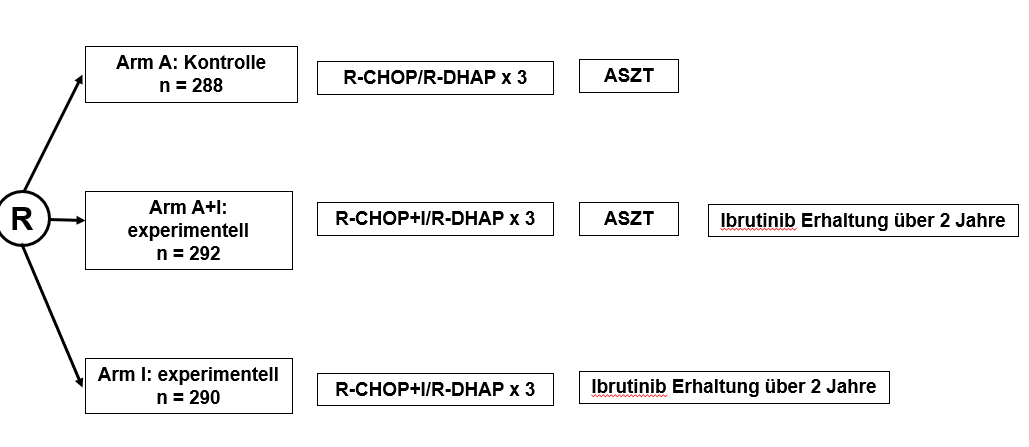 Die Durchführung einer Rituximab-Erhaltungstherapie war freigestellt.Zwischen Juli 2016 und Dezember 2020 wurden 870 Pat. im Verhältnis 1:1:1 in die drei Studienarme randomisiert. Eingeschlossene Pat. waren ≤65 Jahre alt, hatten ein fortgeschrittenes, zuvor unbehandeltes Stadium II–IV MCL, einen Eastern Cooperative Oncology Group Performance Score von 0–2 und waren für eine Hochdosis-Cytarabin- und auto HSZT-Therapie geeignet.Der primäre Endpunkt war das krankheitsfreie Überleben (Failure Free Survival, FFS), wobei eine stabile Krankheit am Ende der Induktion, Progression und Tod als Ereignisse galten. Zu den wichtigen sekundären Ergebnissen gehörten Ansprechraten, progressionsfreies Überleben, Gesamtüberleben und Sicherheit.WirksamkeitDie Ansprechraten nach der Induktionstherapie sindim Standardarm vs experimentellem Arm wie folgt: Die Überlebensdaten nach Abschluss der gesamten Therapie sind wie folgt:Dies zeigt, dass die Hochdosistherapie mit autologer Stammzelltransplantation der Erhaltungstherapie mit Ibrutinib nicht überlegen ist. Der zusätzliche Gewinn der auto HSZT beim Einsatz von Ibrutinib ist unklar.SicherheitEs wurden keine signifikanten Unterschiede im Auftreten von Grad 3–5 unerwünschten Ereignissen (AEs) zwischen der Induktion mit R-CHOP/R-DHAP und den Patientengruppen mit Ibrutinib-R-CHOP/R-DHAP festgestellt.Die beiden auto HSZT-haltigen Arme (Arm A und Arm A+I) zeigten keine signifikanten Unterschiede im Auftreten von Grad 3–5 AEs.Während der Erhaltungsphase erlebten Pat. im Arm A+I mehr AEs Grad 3-5 als diejenigen in den Armen A und I: Diese Ergebnisse zeigen, dass die Zugabe von Ibrutinib zur auto HSZT zu verbesserten FFS-Ergebnissen führt. Darüber hinaus haben die auto HSZT-haltigen Arme (Arm A und Arm A+I) keine signifikant besseren Ergebnisse im Vergleich zum alleinigen Ibrutinib-Arm (Arm I). Durchführung:Sicherung von Diagnose, Stadium, leitliniengerechte TherapieindikationBeschluss der TumorkonferenzInformation der Pat. in partizipativer Entscheidungsfindung, insbesondere zur Rolle der autologen StammzelltransplantationDurchführung der Therapie gemäß dem TRIANGLE Protokoll (R-CHOP+I/DHAP/x3)[4]TherapieprotokollInduktion: abwechselnd 3 x R-CHOP / 3 x R-DHAP, 21-Tage-Intervalle, plus Ibrutinib in Zyklus 1, 3, 5R-CHOP plus Ibrutinib: Zyklus 1, 3, 5R-DHAP: Zyklus 2, 4, 6Ibrutinib-Erhaltung: Ibrutinib 560mg tgl.über 2 JahreReferenzenhttps://www.onkopedia.com/de/onkopedia/guidelines/mantelzell-lymphomWang ML, Jurczak W, Jerkeman M, et al. Ibrutinib plus Bendamustine and Rituximab in Untreated Mantle-Cell Lymphoma. N Engl J Med. 2022 Jun 30;386(26):2482-2494. DOI:10.1056/NEJMoa2201817Martin Dreyling, Jeanette K. Doorduijn, Eva Gine et al.: Efficacy and Safety of Ibrutinib Combined with Standard First-Line Treatment or As Substitute for Autologous Stem Cell Transplantation in Younger Patients with Mantle Cell Lymphoma: Results from the Randomized Triangle Trial By the European MCL Network. Blood (2022) 140 (Supplement 1): 1–3.; https://doi.org/10.1182/blood-2022-163018https://www.german-lymphoma-alliance.de/media/public/27FE9BB6-5809-3E81-78DF-882731C1AA75/2018-05-24-triangle-synopse-de.pdf?ts=1571063294VerantwortlichDiese Information wurde von Prof. Dr. Martin Dreyling, Dr. Dorothea Kingreen und Prof. Dr. Bernhard Wörmann erstellt. Rückmeldungen werden erbeten an offlabeluse@dgho.de .Ansprechrate (OR)Komplette Remissionsraten (CR)Arm A 
(Standard)94%36%Arm A+I/I (Induktion inklusive Ibrutinib)98%45%3-Jahres-Freies Krankheitsüberleben3 Jahres GesamtüberlebenArm A (Standard)72%86%Arm A+I88%91%Arm AI (ohne auto HSZT)86%92%Arm A (Standard)Arm A+IArm I (ohne ASZT)Leukozytopenie2%4%2%Neutropenie17%44%23%Febrile Neutropenie3%6%3%Infektionen13%25%19%Herz-Kreislauf-Erkrankungen1%3%4%MedikamentDosisApplikationZeitpunktRituximab375 mg/m²i.v. (siehe Fachinformation)Tag 1*Cyclophosphamid750 mg/m²i.v.Tag 1Doxorubicin50 mg /m²i.v.Tag 1Vincristin1,4 mg /m² (max. 2 mg absolut)i.v.Tag 1Prednison100 mgp.o.Tag 1 bis 5Ibrutinib560 mgp.o.Tag 1 bis 19* Da die Rituximabinfusion bei Erstgabe mehrere Stunden dauert, wird der Antikörper im ersten Zyklus üblicherweise am Tage vor der Chemotherapie infundiert.* Da die Rituximabinfusion bei Erstgabe mehrere Stunden dauert, wird der Antikörper im ersten Zyklus üblicherweise am Tage vor der Chemotherapie infundiert.* Da die Rituximabinfusion bei Erstgabe mehrere Stunden dauert, wird der Antikörper im ersten Zyklus üblicherweise am Tage vor der Chemotherapie infundiert.* Da die Rituximabinfusion bei Erstgabe mehrere Stunden dauert, wird der Antikörper im ersten Zyklus üblicherweise am Tage vor der Chemotherapie infundiert.WiederholungTag 22Tag 22Tag 22Anzahl der Zyklen3 (Zyklus 1, 3, 5), abwechselnd mit R-DHAP, siehe unten3 (Zyklus 1, 3, 5), abwechselnd mit R-DHAP, siehe unten3 (Zyklus 1, 3, 5), abwechselnd mit R-DHAP, siehe untenMedikamentDosisApplikationZeitpunktRituximab375 mg / m²i.v. (siehe Fachinformation)Tag 1Dexamethason40 mgi.v.Tag 1 bis 4Cytarabin2 x 2.000 mg / m²i.v.Tag 2, Abstand 12 hCisplatin100 mg / m²i.v.Tag 1G-CSF5µg/kg KG täglich ab Tag 6 bis zum Wiederanstieg der Leukozyten >2.500/µl oderPegfilgrastim einmalig an Tag 65µg/kg KG täglich ab Tag 6 bis zum Wiederanstieg der Leukozyten >2.500/µl oderPegfilgrastim einmalig an Tag 65µg/kg KG täglich ab Tag 6 bis zum Wiederanstieg der Leukozyten >2.500/µl oderPegfilgrastim einmalig an Tag 6Ibrutinib-WiederholungTag 22Tag 22Tag 22Anzahl der Zyklen3 (Zyklus 2, 4, 6), abwechselnd mit R-CHOP, siehe oben3 (Zyklus 2, 4, 6), abwechselnd mit R-CHOP, siehe oben3 (Zyklus 2, 4, 6), abwechselnd mit R-CHOP, siehe oben